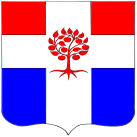 Администрация муниципального образования Плодовское сельское поселениемуниципального образования Приозерский  муниципальный район Ленинградской областиП О С Т А Н О В Л Е Н И Еот   27 марта 2017 года                                   № 60 В целях реализации на территории муниципального образования  Плодовское  сельское   поселение федеральных, региональных и муниципальных целевых жилищных  программ, направленных  на улучшение  жилищных условий граждан, руководствуясь Порядком  определения средней рыночной  стоимости  одного  квадратного  метра общей площади жилья, приобретаемого в муниципальный жилищный фонд по муниципальному образованию  Плодовское сельское поселение, утвержденным  постановлением  администрации  муниципального образования  Плодовское сельское поселение № 245 от 05.08.2016г.,  Уставом муниципального образования  Плодовское  сельское поселение, администрация муниципального образования Плодовское сельское поселение ПОСТАНОВЛЯЕТ:1. Установить среднюю рыночную стоимость одного квадратного метра общей площади жилья на  второй  квартал  2017 года по муниципальному образованию Плодовское  сельское  поселение  в размере 45 621  рубль 00 копеек (Приложение 1).3. Опубликовать настоящее постановление в СМИ  и разместить на официальном сайте муниципального образования по адресу http://plodovskoe.spblenobl.ru/. 4. Постановление вступает в силу с момента опубликования. 5. Контроль за исполнением настоящего постановления оставляю за собойГлава администрации	                                                              	              О. В Кустова	                С приложением к настоящему постановлению можно ознакомиться на официальном сайте МО по адресу http://plodovskoe.spblenobl.ru/.Об установлении средней рыночной стоимости одного квадратного метра общей площади жилья на  второй квартал  2017 года по муниципальному образованию Плодовское  сельское  поселение 